ҠАРАР							ПОСТАНОВЛЕНИЕ25 апрель 2018 йыл			      № 24        	 25 апреля 2018 годаО присвоении почтового адреса объекту недвижимостиВ целях упорядочения почтовых адресов, Администрация сельского поселения Кашкинский сельсовет муниципального района Аскинский район Республики Башкортостанп о с т а н о в л я е т :1. Земельному участку с кадастровым номером 02:04:000000:1266 присвоить почтовый адрес:   Российская Федерация, Республика Башкортостан, Аскинский район, сельское поселение Кашкинский сельсовет, с.Кашкино, ул.Молодых специалистов,1/1. 2. Контроль за исполнением данного постановления оставляю за собой.Глава Сельского поселения Кашкинский сельсовет муниципального района Аскинский район Республики Башкортостан К.И.ШакируллинБАШҠОРТОСТАН РЕСПУБЛИКАҺЫАСҠЫН РАЙОНЫМУНИЦИПАЛЬ РАЙОНЫНЫҢҠАШКА АУЫЛ СОВЕТЫАУЫЛ БИЛӘМӘҺЕ ХӘКИМИӘТЕ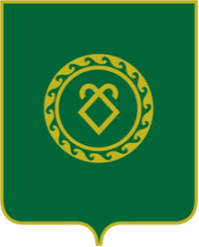 АДМИНИСТРАЦИЯСЕЛЬСКОГО ПОСЕЛЕНИЯКАШКИНСКИЙ СЕЛЬСОВЕТМУНИЦИПАЛЬНОГО РАЙОНААСКИНСКИЙ РАЙОНРЕСПУБЛИКИ БАШКОРТОСТАН